МЕТОДИЧЕСКИЕ РЕКОМЕНДАЦИИПО УЧЕБНОЙ ПРАКТИКЕПМ.04 «ВЗАИМОДЕЙСТВИЕ С РОДИТЕЛЯМИ И СОТРУДНИКАМИОБРАЗОВАТЕЛЬНОГО УЧРЕЖДЕНИЯ»СПЕЦИАЛЬНОСТЬ 44.02.01 «ДОШКОЛЬНОЕ ОБРАЗОВАНИЕ»УЧЕБНЫЕ ГРУППЫ:  34, 35       г. Нижний  Тагил2019 гПОЯСНИТЕЛЬНАЯ ЗАПИСКАЦель практики: формирование у студентов общих и профессиональных компетенций в части нормативно - правовых условий организации педагогического процесса взаимодействия воспитателя с родителями и сотрудниками ДОУ в условиях перехода к ФГОС ДО.  Задачи практики:Ознакомление студентов с содержанием нормативно-правовых документов, регулирующих деятельность воспитателя ДОУ по взаимодействию с родителями и сотрудниками.Совершенствование у студентов исследовательских умений как условия развития проектного педагогического мышления.Создание условий для осознания будущими педагогами значения эффективного взаимодействия воспитателя с  родителями и сотрудниками  ДОУ для развития личности всех субъектов образовательного процесса.Формирование у студентов умения проектировать, обрабатывать, анализировать и обобщать информацию, полно и правильно отражать её в дневнике практики.Развитие у обучающихся потребности в профессиональном и личностном развитии.В ходе освоения обучающимися указанного вида практики у них происходит формирование соответствующих общих (ОК) и профессиональных компетенций (ПК):ОК 1. Понимать сущность и социальную значимость своей будущей профессии, проявлять к ней устойчивый интерес.ОК 2. Организовывать собственную деятельность, определять методы решения профессиональных задач, оценивать их эффективность и качество.ОК 3. Оценивать риски и принимать решения в нестандартных ситуациях.ОК 4.   Осуществлять поиск, анализ и оценку информации, необходимой для постановки                        и решения профессиональных задач, профессионального и личностного развития.ОК5.Использовать информационно-коммуникационные технологии для совершенствования профессиональной деятельности. ОК 6. Работать в коллективе и команде, взаимодействовать с руководством, коллегами и социальными партнерами.ПК 4.1. Определять цели, задачи и планировать работу с родителями.ПК 4.2. Проектировать индивидуальные консультации по вопросам семейного воспитания, социального, психического и физического развития ребенка.ПК 4.3. Проектировать родительские собрания с учетом привлечения родителей к организации и проведению мероприятий в группе и в образовательном учреждении.ПК 4.4. Оценивать и анализировать планируемые результаты работы с родителями, корректировать процесс взаимодействия с ними.ПК 4.5. Проектировать деятельность сотрудников образовательного учреждения для взаимодействия с родителями.Обучающийся в ходе учебной практики должен:иметь практический опыт:планирования работы с родителями (лицами, их заменяющими);обсуждения с обучающимися  достижений и трудностей в организации взаимодействия с родителями;определения целей и задач работы с  семьей;уметь:планировать работу с родителями (лицами, их заменяющими);изучать особенности семейного воспитания дошкольников, взаимоотношения родителей и детей в семье;формулировать цели и задачи работы с семьей;проектировать разнообразные формы совместных мероприятий с семьей;планировать консультации для  родителей по вопросам семейного воспитания, социального, психического и физического развития ребенка;анализировать процесс и результаты планирования работы с родителями;знать:основные документы о правах ребенка и обязанности взрослых по отношению к детям;сущность и своеобразие процесса социализации дошкольников;основы планирования работы с родителями;задачи и содержание семейного воспитания;особенности современной семьи, ее функция;содержание и формы работы с семьей;особенности проведения индивидуальной работы с семьей;методы и приемы оказания педагогической помощи семье;методы изучения особенностей семейного воспитания;должностные обязанности помощника воспитателя;формы, методы и приемы взаимодействия и организации профессионального общения с сотрудниками образовательного учреждения, работающими с группой.ОТЧЕТНЫЕ ДОКУМЕНТЫ ПО ПРАКТИКЕДневник по практике (заполненный в соответствии с требованиями и видами работ по практике).План профессионального и личностного развития.Таблица «Содержание  нормативного регулирования деятельности воспитателя ДОУ»Модель сотрудничества с родителями по выбранной форме взаимодействия.Дидактические пособия и материалы в соответствии с выбранной моделью взаимодействия с родителями.Отчёт по итогам практики.ПЛАН ПРОВЕДЕНИЯ ПРАКТИКИПРИЛОЖЕНИЕ 1СХЕМА ОФОРМЛЕНИЯ И ВЕДЕНИЯ ДНЕВНИКА ПРАКТИКИТитульный лист.Методические рекомендации по практике (вклеенные).Содержание практики, оформленное в таблице:ПРИЛОЖЕНИЕ 2СОДЕРЖАНИЕ  НОРМАТИВНОГО РЕГУЛИРОВАНИЯ ДЕЯТЕЛЬНОСТИ ВОСПИТАТЕЛЯ ДОУПРИЛОЖЕНИЕ 3ПРИМЕРНЫЕ ВОПРОСЫ ДЛЯ АНАЛИЗА ПРОБЛЕМ  ВЗАИМОДЕЙСТВИЯ ВОСПИТАТЕЛЯ С РОДИТЕЛЯМИ И СОТРУДНИКАМИ ДОУСчитаете ли Вы достаточными  условия, созданные в ДОУ для  организации тесного сотрудничества с семьёй?Какие трудности возникают в организации общения с родителями?В каких формах чаще всего организуется общение ДОУ с родителями?Какие профессиональные компетенции необходимы современному воспитателю в сфере общения с родителями и сотрудниками ДОУ?ПРИЛОЖЕНИЕ 4ПАСПОРТ ПРОЕКТАПодготовительный этапОсновной этапЗаключительный этап                                                                                                     ПРИЛОЖЕНИЕ 5МОДЕЛЬ ОРГАНИЗАЦИИ СОВРЕМЕННОГО ПЕДАГОГИЧЕСКОГО ПРОЦЕССА ВЗАИМОДЕЙСТВИЯ С РОДИТЕЛЯМИ И  СОТРУДНИКАМИ  ДОУ (ПЕРСПЕКТИВНЫЙ ПЛАН, ТЕХНОЛОГИЧЕСКАЯ КАРТА)Технологическая карта Технологическая карта — это вид методического инструментария воспитателя ДОУ, возможность достижения планируемых результатов освоения основных образовательных программ в соответствии с ФГОС ДО. Технологическая карта – это:обобщенно-графическое выражение сценария модели взаимодействия с родителями и сотрудниками ДОУ; план проведения  формы взаимодействия с возможной корректировкой;проект  педагогического взаимодействия, в котором представлено описание  общения (системы работы) или одной формы (перспективный план) от цели до результата с использованием необходимых ресурсов и технологий.Интерес и внимание педагогов к конструированию технологических карт обусловлены в настоящее время, в первую очередь, возможностью отразить деятельностную составляющую взаимодействия воспитателя и родителей. В структуре технологической карты урока необходимо предусмотреть возможность: • тщательного планирования каждого этапа деятельности; • полного отражения последовательности всех осуществляемых действий и операций, приводящих к намеченному результату; • координации действийвоспитателя, родителей и сотрудников.  При разработке технологической карты следует помнить:Цель определяется:планируемым результатом взаимодействия; путями реализации этого плана;формулируется как триединая (образовательная, воспитательная, развивающая компоненты). Цель обычно начинается со слов «определение», «формирование», «знакомство» и пр. В формировании цели следует избегать глагольных форм. Формулировка задач чаще всего имеет форму ответов на вопрос: «Что надо сделать, чтобы достичь цели?» Таким образом, задачи должны начинаться с глаголов –  «объяснить», «познакомиться», «изучить», «обсудить» и пр.В ходе проектирования  этапов общения  следует ориентироваться на особенности технологии (семейная гостиная, проект, родительское собрание и др).При использовании материалов с официальных сайтов издательств и образовательных систем необходимо помнить, что каждая представленная на сайте разработка является предельно общим конструктом, содержащим вариативное содержание для разработки содержания  Вашей проблемы взаимодействия. Для подготовки конкретной модели взаимодействия  следует отобрать необходимую часть представленного на сайте содержания, соотнести его с целями, задачами, планируемыми результатами ПРОЕКТИРУЕМОЙ ВАМИ формы.Примерная схема планирования родительского собрания(на основе структуры деятельности)1. Временной ресурс2. Пространственный ресурс3. Цель4. Задачи5. Форма организации 6. Планируемый результат7. Программно-методическое обеспечение (список используемой литературы)8. Подготовка собрания:Технологическая картаПРИЛОЖЕНИЕ 6ПРИМЕРНЫЙ ПЛАН АНАЛИЗА ЭФФЕКТИВНОСТИ ПЕДАГОГИЧЕСКОГО ПРОЕКТА ВЗАИМОДЕЙСТВИЯ С РОДИТЕЛЯМИ И СОТРУДНИКАМИ ДОУ1.Почему  начали разрабатывать этот проект? Для кого он предназначен?2.Какое  предварительное маркетинговое исследование нужно провести? 3.Какова основная идея проекта? Какие идеи возникали по ходу проектирования? Почему были отвергнуты?4.Какими критериями качества проекта руководствовались? Соответствует ли им выбранная идея?5.Какие использовались материалы? Достаточными ли знаниями и умениями обладаете? Чему пришлось поучиться? Сколько времени потребовалось? Какое оборудование использовалось? Кто помогал в присвоение новых умений  (компетенций)? (Краткая характеристика процесса выполнения)6.Какие этапы выполнения проекта были выполнены? В чем они заключались? (Краткая характеристика производственных этапов)7.Какие комментарии были получены относительно вашего проекта от участников группы?8.Как улучшить проект? Каковы основные направления дальнейшего исследования?                                                                                                                                  ПРИЛОЖЕНИЕ 7ОТЧЕТ ПО ИТОГАМ  УЧЕБНОЙ ПРАКТИКИСтудент (ка) ___________________________________________________________________________учебной группы по специальности 44.02.01 «Дошкольное образование» прошел (ла) учебную практику «Взаимодействие с родителями и сотрудникамиобразовательного учреждения» в объеме  18 час. в период с ________2019 г. по ________2019 г.В ходе практики реализованы следующие виды работ ______________________________________________________________________________________________________________________________________________________________________________При прохождении учебной практики я понял (а) ______________________________________________________________________________________________________________________________________________________________________________Практика помогла мне _____________________________________________________________________________________________________________________________________________________________________________При выполнении задач практики самым трудным оказалось______________________________________________________________________________________________________________________________________________________________________________Особенно мне удалось ______________________________________________________________________________________________________________________________________________________________________________Считаю (вывод) _____________________________________________________________________________________________________________________________________________________________________________Предложения и рекомендации по организации практики:______________________________________________________________________________________________________________________________________________________________«____» ______________ 2019 г. Студент (ка)____________/________________СОГЛАСОВАНО:Методист практики ___________/________________                                                                                                                                  ПРИЛОЖЕНИЕ 8МИНИСТЕРСТВО ОБРАЗОВАНИЯ И МОЛОДЕЖНОЙ ПОЛИТИКИСВЕРДЛОВСКОЙ ОБЛАСТИГБПОУ СО «НИЖНЕТАГИЛЬСКИЙ ПЕДАГОГИЧЕСКИЙ КОЛЛЕДЖ № 1»АТТЕСТАЦИОННЫЙ ЛИСТ ПО УЧЕБНОЙ ПРАКТИКЕОбучающийся________________________________________________________________________Курса ____ по специальности 44.02.01 «Дошкольное образование» успешно прошла учебную практику по профессиональному модулю ПМ. 04 «Взаимодействие с родителями (лицами, их заменяющими) и сотрудниками образовательной организации»в объеме  _____ час. с «___» _______ 2019г. по «___» _______ 2019г.в организации _________________________________________________________________________________________________________________________________________________________Виды и качество выполнения работРекомендации_____________________________________________________________________________________________________________________________________________Итоговая оценка по практике ___________________________________________________Подпись руководителя практики от ОО	___________/_____________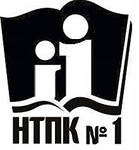 МИНИСТЕРСТВО ОБРАЗОВАНИЯ И МОЛОДЕЖНОЙ ПОЛИТИКИСВЕРДЛОВСКОЙ ОБЛАСТИГБПОУ СО «НИЖНЕТАГИЛЬСКИЙ ПЕДАГОГИЧЕСКИЙ КОЛЛЕДЖ № 1»Рассмотрено на заседании кафедры «Дошкольное образование»«___»_______________ 20___г.Зав.кафедрой __________Михеева М.В.УТВЕРЖДАЮ:Директор ГБПОУ СО «НТПК № 1»  ________________Н.Г. Никокошева  «____»_________________20____ г.                            Виды работТематика заданий по виду работКоличество часов1 день практики1. Ознакомление обучающихся с целью, задачами и планом практики, с требованиями к отчётной документации по практике. Создание дневника по практике.2.Анализ и оценка степени собственной профессиональной и личностной готовности к выполнению профессиональной деятельности «взаимодействие с родителями и сотрудниками ДОУ».3. Анализ нормативно-правовых документов, регулирующих деятельность воспитателя ДОУ по взаимодействию с родителями и сотрудниками.4. Оценка особенностей организации педагогического процесса взаимодействия с сотрудниками и родителями в ДОУ. Оформить дневник по практике (Приложение 1).Вклеить в дневник методические рекомендации по практике.3. Распределиться на подгруппы для прохождения практики и проектной деятельности.4.Подготовить необходимые нормативно-правовые документы (Приложение 2).5.Заполнить  таблицу нормативного регулирования деятельности воспитателя ДОУ (Приложение 2).6.Выделить проблемы и условия эффективного  взаимодействия воспитателя с родителями и сотрудниками ДОУ (Приложение 3)62 день практики1.Определение содержания и  форм совместной деятельности с родителями при   участии сотрудников ДОУ в их реализации (по проблеме УИРС, по запросу ДОУ).2.Проектирование форм совместной деятельности с родителями и сотрудниками ДОУ в соответствии с перспективным планом.3.Поиск информации и разработка содержания и дидактического материала для взаимодействия с родителями (по подгруппам).4.Подготовка и оформление модели сотрудничества с родителями по выбранной форме взаимодействия.5.Анализ качества проектирования    совместной деятельности с родителями при  участии сотрудников ДОУ.1. Выбрать  проблему в подгруппе для реализации взаимодействия с родителями в ДОУ.2. Определить содержание и формы совместной деятельности с родителями в ДОУ.4. Разработать паспорт проекта по работе с родителями в ДОУ (Приложение 4).5.Оценить и спроектировать модель организации современного педагогического процесса взаимодействия с сотрудниками и родителями в ДОУ (Приложение 5) 6.Поиск информации и дидактического материала для взаимодействия с родителями.7.Подготовиться к защите паспорта проекта (Приложение 6) 63 день практики1.Защита модели сотрудничества с родителями по выбранной форме взаимодействия.2.Подготовка и  обсуждение проблем развития сотрудничества с родителями в условиях перехода к ФГОС ДО.3.Обобщение полученных на практике результатов,  самодиагностика  уровня  сформированности общих и профессиональных компетенций  по модулю ПМ 04.4.Дополнение и коррекция плана профессионального и личностного развития по результатам прохождения учебной практики.1. Представить  модель проекта с подгруппой по плану (Приложение 6).2.Выступить на круглом столе по проблеме планирования, оценки и анализа опыта проектирования взаимодействия с родителями и сотрудниками ДОУ. 3.Оформить отчет по практике (Приложение 7).4. Распечатать аттестационные листы (Приложение 8).6Итого:Итого:18Дневник по учебной практикеПМ.04 «Взаимодействие с родителями и сотрудникамиобразовательного учреждения»Специальность 44.02.01 «Дошкольное образование»студента(ки) 34 (35) группы ГБПОУ СО «НТПК № 1»Ф.И.О. (в родительном падеже)Руководители практики:______________(Ф.И.О.)г. Нижний Тагил2019-20учебный годДатаСодержание деятельности СамоанализАнализ педагога, оценкаНаименование документаИзучение воспитательных возможностей семьи и ДОУОрганизация просвещения и образования родителейСовместная деятельность ДОУ и семьи«Конституция Российской Федерации»12 декабря 1993 годЗакон «Об образовании в Р.Ф.» 29.12.2012«Семейный кодекс Российской Федерации»13 июля 2015 г. Ст. 54 - 79«Конвенция о правах ребенка» 15 сентября 1989 года Ст. 18 -31ФГОС ДО  17 октября 2013 г. Профессиональный  стандарт "Педагог (педагогическая деятельность в сфере дошкольного, начального общего, основного общего, среднего общего образования) (воспитатель, учитель)"Министерство труда и социальной РФ приказот 18 октября 2013 года N 544н«Типовое положение о дошкольном образовательном учреждении в Российской Федерации» 03.05.2012Приказ Министерства здравоохранения и социального развития Российской Федерации (Mинздравсоцразвития России) от 26 августа 2010 г. N 761н г. Москва"Об утверждении Единого квалификационного справочника должностей руководителей, специалистов и служащих, раздел "Квалификационные характеристики должностей работников образования"Наименование проектаАдресация проектаРодители, дети, педагогиУчастники проектаРодители, дети, педагогиЦель проекта Создание информационно-демонстрационного стенда на тему: Задачи проектаЗадачи для детей: Задачи для родителей: Задачи для педагогов: Сроки реализацииВид проектаПродукт проектаИнформационно-демонстрационный стенд …Особенности проектаРеализация проекта посредством организации конструктивного взаимодействия воспитателей, родителей, детей.Итоги проектаДети ….Родители ...Воспитатели …Деятельность детейДеятельность родителейДеятельность педагогов1.2. Деятельность детейДеятельность родителейДеятельность педагогов1.2. 1.2.1.2.Деятельность детейДеятельность родителейДеятельность педагогов1.2. 1.2.1.2.Структура(пример структуры семейной гостиной)Вид деятельностиЦельФорма организацииСпособы достижения цели (приемы)Результат1.Сбор гостей2.Представлениегостей3.Сюрпризы 4.Игры 5.Завершение встречиПриветствие, приглашение занять местаУстановка на общениеиндивидуальнаяРазрезные пригласительные открыткиГотовность  к общению, заинтересованностьКод ПКНаименование ПК	Качество выполнения работ в соответствии с технологией и (или) требованиями организации, в которой проходила практикаПК 4.1Определять цели, задачи и планировать работу с родителямиПК 4.2Проводить индивидуальные консультации по вопросам семейного воспитания, социального, психического и физического развития ребенкаПК 4.3Проводить родительские собрания, привлекать родителей (лиц, их замещающих) к организации и проведению мероприятий в группе и в образовательной организацииПК 4.4Оценивать и анализировать результаты работы с родителями, корректировать процесс взаимодействия с нимиПК 4.5Координировать деятельность сотрудников образовательной организации, работающих с группой